UMOWA nr …w ramach Projektu nr POIS.05.02.00-00-0007/16 pn. „Kampania Kolejowe ABC”, współfinansowanego ze środków Funduszu Spójności Programu Operacyjnego Infrastruktura i Środowisko 2014-2020, oś priorytetowa V: Rozwój transportu kolejowego w Polsce, działanie 5.2: Rozwój transportu kolejowego poza TEN-T, zwanego w dalszej części niniejszej umowy „Projektem”,zawarta dnia ………..   20.. r. w Warszawie, zwana dalej „Umową”, pomiędzy:Skarbem Państwa – Urzędem Transportu Kolejowego z siedzibą w Warszawie, Al. Jerozolimskie 134, 02-305 Warszawa, NIP: 526-26-95-081, REGON: 015481433, zwanym w dalszej części Umowy „Zamawiającym”,reprezentowanym przez:…………………………………… – ………………………………………………………….., a…………………………………………………………………………...…………………………………………………………………………………………………………………...……..reprezentowaną/ym przez:…………………………………………… zgodnie z odpisem z właściwego rejestru/ pełnomocnictwem stanowiącym załącznik nr 1 do niniejszej Umowy, zwanym/ą  w dalszej części Umowy „Wykonawcą”, (Zamawiający i Wykonawca zwani są dalej łącznie „Stronami” lub indywidualnie „Stroną”).Strony postanawiają, co następuje:§ 1.Przedmiot UmowyNa zasadach określonych w niniejszej umowie (dalej zwanej: „Umową”), Wykonawca zobowiązuje się do świadczenia na rzecz Zamawiającego usług polegających na druku, oprawie oraz sukcesywnej dostawie książek edukacyjnych dla dzieci w wieku przedszkolnym i szkolnym (klasy I-VI) w ramach Projektu Kampania Kolejowe ABC, w zakresie i na zasadach opisanych szczegółowo w Załączniku nr 2 do Umowy, zwane dalej „Przedmiotem Umowy”.Zamawiający przewiduje zamówić łącznie 5 dostaw. Szacunkowa wielkość poszczególnych dostaw Przedmiotu Umowy, została opisana w Załącznik nr 4.§ 2.Czas trwania  i warunki realizacji UmowyRozpoczęcie wykonania pierwszej dostawy w ramach Przedmiotu Umowy, nastąpi z dniem zaakceptowania wydruków próbnych, o których mowa w ust. 10 i zakończy się w terminie nie dłuższym niż zadeklarowany przez Wykonawcę w Ofercie, która stanowi załącznik nr 3 do Umowy.Termin realizacji kolejnych dostaw w ramach Przedmiotu Umowy liczony będzie od dnia złożenia przez Zamawiającego zamówienia. Treść zamówienia musi zawierać w szczególności rodzaj oraz liczbę zamawianego Przedmiotu Umowy. Przedmiot Umowy zostanie wykonany w terminie nie dłuższym niż zadeklarowany przez Wykonawcę w Ofercie.Zamówienie, o którym mowa w ust. 2, przekazywane będzie za pośrednictwem poczty elektronicznej przez osobę reprezentującą Zamawiającego przy wykonywaniu Umowy 
na adres osoby reprezentującej Wykonawcę, zgodnie z § 7 Umowy.Po podpisaniu Umowy Zamawiający przekaże Wykonawcy w formie elektronicznej pliki, które zawierają kompletne oraz gotowe do realizacji projekty Przedmiotu Umowy.W terminie do 7 dni od dnia podpisania Umowy Wykonawca zaprezentuje próbne wydruki Przedmiotu Umowy.Wykonawca zapewni w ramach wynagrodzenia, o którym mowa w § 4 transport Przedmiotu Umowy do siedziby Zamawiającego oraz jego rozładunek do wskazanego pomieszczenia.Wydruki próbne, o których mowa w ust. 5, wchodzą w skład poszczególnych dostaw Przedmiotu Umowy pod warunkiem ich akceptacji przez Zamawiającego.Zamawiający ma prawo zgłoszenia uwag i zastrzeżeń do dostarczonych przez Wykonawcę próbek Przedmiotu Umowy w przypadku, gdy nie są zgodne z Przedmiotem Umowy.Wykonawca zobowiązany jest do uwzględnienia zgłoszonych przez Zamawiającego uwag i zastrzeżeń, o których mowa w ust. 8.Po uzyskaniu akceptacji wydruków próbnych przez Zamawiającego, Wykonawca zobowiązany jest do dostarczenia pozostałej ilości Dostawy.Wykonawca gwarantuje dostarczenie Dostawy w opakowaniach zabezpieczonych 
w sposób uniemożliwiający jego dekompletację oraz chroniący przed uszkodzeniem 
i zalaniem. Podpisanie protokołu zdawczo-odbiorczego, stanowiącego załącznik nr 5 do Umowy,  nie wyklucza po stronie Zamawiającego możliwości złożenia reklamacji.Wszelkie ewentualne reklamacje z tytułu stwierdzonych braków ilościowych, jakościowych lub dostarczenia Przedmiotu Umowy innego niż zaakceptowany przez Zamawiającego , Zamawiający zobowiązany jest składać na piśmie lub na adres e-mail, określony w § 7, w formie protokołu rozbieżności, zgodnie ze wzorem stanowiącym Załącznik nr 6 do Umowy, w którym Zamawiający określi rodzaj i liczbę Przedmiotu Umowy objętego reklamacją oraz stwierdzone braki lub nieprawidłowości. Wykonawca jest zobowiązany do wymiany Zamawiającemu wszystkich produktów składających się na Przedmiot Umowy, co do których zgłoszono reklamacje, na Przedmiot Umowy wolny od wad i zgodny z zaakceptowanym przez Zamawiającego wydrukiem próbnym w terminie do 5 dni od dnia zgłoszenia przez Zamawiającego reklamacji. Koszty usunięcia wad w Przedmiocie Umowy oraz ponownego dostarczenia Przedmiotu Umowy Zamawiającemu ponosi Wykonawca.Przedmiot Umowy będzie realizowany sukcesywnie w okresie do 30 czerwca 2020 r. lub do wyczerpania kwoty, określonej w § 4 ust. 1.§ 3.Odbiór dostawyZamawiający przystąpi do odbioru dostawy w terminie 3 dni roboczych od daty pisemnego zgłoszenia przez Wykonawcę gotowości do dokonania odbioru na adres osoby reprezentującej Wykonawcę, zgodnie z §7 Umowy, z tym że dostawa Przedmiotu Umowy ma zostać wykonana najpóźniej w terminie zadeklarowanym przez Wykonawcę w Ofercie.Przekazanie Zamawiającemu przez Wykonawcę dostawy Przedmiotu Umowy zostanie potwierdzone protokołem zdawczo-odbiorczym. Protokół zawierać powinien wszelkie ustalenia Stron, w tym zastrzeżenia Zamawiającego. Wykonawca zobowiązany jest do usunięcia stwierdzonych przez Zamawiającego wad oraz uwzględnienia zastrzeżeń Zamawiającego w terminie 7 dni roboczych od dnia ich zgłoszenia.Protokół zdawczo-odbiorczy podpisany przez Zamawiającego bez zastrzeżeń, jest podstawą do wystawienia przez Wykonawcę faktury z tytułu wykonania Przedmiotu Umowy. Zamawiający ma prawo do odmowy przyjęcia Przedmiotu Umowy w protokole zdawczo-odbiorczym w przypadku stwierdzenia wad rozumianych jako niezgodność Przedmiotu Umowy z postanowieniami Umowy. § 4.WynagrodzenieZa wykonanie Przedmiotu Umowy Wykonawca otrzyma łącznie maksymalne wynagrodzenie w wysokości ……………….  (słownie: ……………………) złotych netto. Do kwoty wynagrodzenia netto zostanie doliczony podatek od towarów i usług (VAT), obliczony zgodnie z obowiązującymi na dzień podpisania Umowy przepisami prawa. Łączna wartość umowy wraz należnym podatkiem VAT stanowi kwotę brutto ………. zł (słownie: ……… zł). Wynagrodzenie określone w ust. 1 zawiera wszystkie koszty i wydatki Wykonawcy związane z realizacją Przedmiotu Umowy, w tym koszty prac niezbędnych do wykonania Przedmiotu Umowy. Wynagrodzenie to wyczerpuje wszelkie roszczenia Wykonawcy względem Zamawiającego wynikające z należytego wykonania Umowy.Wykonawca za wykonanie zamówionej dostawy w ramach Przedmiotu Umowy, otrzyma 
od Zamawiającego wynagrodzenie według cen jednostkowych, przedstawionych 
w Ofercie.Ceny jednostkowe netto, określone w Ofercie, będą obowiązywały w okresie trwania Umowy i nie będą podlegały zmianom.Zamawiający zapłaci Wykonawcy wynagrodzenie jedynie za faktycznie zrealizowane dostawy w ramach Przedmiotu Umowy.Zamawiający wypłaci wynagrodzenie za wykonanie każdej dostawy w ramach Przedmiotu Umowy, o którym mowa w ust. 3, w terminie każdorazowo do 30 dni od daty doręczenia mu przez Wykonawcę prawidłowo wystawionej faktury przelewem 
na rachunek bankowy wskazany przez Wykonawcę.Wynagrodzenie za wykonanie Przedmiotu Umowy wypłacone zostanie przez Zamawiającego wyłącznie po zatwierdzeniu przez Zamawiającego protokołu zdawczo-odbiorczego, który stanowi załącznik nr 5 do Umowy oraz po przedłożeniu przez Wykonawcę prawidłowo wystawionej faktury i po jej zaakceptowaniu przez Zamawiającego.Za dzień zapłaty uważany będzie dzień obciążenia rachunku Zamawiającego.Zapłata wynagrodzenia określonego w ust. 1 będzie dokonana w złotych polskich.§ 5.Oświadczenia WykonawcyWykonawca oświadcza, że posiada niezbędną wiedzę, doświadczenie, środki i zasoby 
do prawidłowego, rzetelnego, terminowego, zgodnego z przepisami prawa świadczenia Usług i będzie świadczył je z najwyższą starannością.Wykonawca na dzień zawarcia Umowy oświadcza, że nie istnieją żadne przeszkody natury technicznej bądź prawnej, uniemożliwiające prawidłowe świadczenie Usług. Wykonawca ponosi pełną i nieograniczoną odpowiedzialność za szkody powstałe 
w wyniku niewykonania lub nieprawidłowego, nierzetelnego świadczenia Usług, niezależnie od kar umownych, o których mowa w § 6 Umowy. § 6.Kary umowneW razie niedochowania przez Wykonawcę terminu, o którym mowa w § 2 ust. 1 Umowy, Zamawiający będzie uprawniony do naliczania kary umownej w wysokości 3% wartości wynagrodzenia brutto zamawianej dostawy Przedmiotu Umowy, o którym mowa w § 4 ust. 3 Umowy, za każdy dzień opóźnienia.W razie niedochowania przez Wykonawcę terminu, o którym mowa w § 2 ust. 2 Umowy, Zamawiający będzie uprawniony do naliczania kary umownej w wysokości 3% wartości wynagrodzenia brutto zamawianej dostawy Przedmiotu Umowy, o którym mowa w § 4 ust. 3 Umowy, za każdy dzień opóźnienia.W przypadku niewykonania obowiązku, o którym mowa w § 11 ust. 1, Wykonawca zapłaci Zamawiającemu karę umowną w wysokości 1000 zł za każdy przypadek niewykazania faktu zatrudnienia na podstawie umowy o pracę osoby, co do której przewidziany jest taki obowiązek w okresie realizacji Przedmiotu Umowy.W przypadku naruszenia zakazu, o którym mowa w § 9 ust. 1, Zamawiający będzie uprawniony do naliczenia kary umownej w wysokości stanowiącej równowartość 30% wartości wynagrodzenia brutto, o którym mowa w § 4 ust. 1 Umowy.W przypadku niedopełnienia przez Wykonawcę obowiązku, o którym mowa w § 10 ust. 1 Umowy, Zamawiający będzie uprawniony do naliczenia kary umownej w wysokości 50 000 zł za każdy przypadek naruszenia.Zamawiający będzie uprawniony do dochodzenia od Wykonawcy odszkodowania z tytułu niewykonania lub nienależytego wykonania Umowy, przewyższającego wysokość zastrzeżonych kar umownych.Wymagane kary umowne będą w pierwszej kolejności potrącane z wynagrodzenia należnego Wykonawcy, na co Wykonawca wyraża zgodę i do czego upoważnia Zamawiającego bez potrzeby uzyskiwania pisemnego potwierdzenia.Strony oświadczają, iż wyrażają zgodę na sumowanie kar umownych.§ 7.Reprezentacja Stron przy wykonywaniu UsługOsobami uprawnionymi do reprezentowania Stron w trakcie świadczenia Usług są:po stronie Zamawiającego: Pan/i ………………………. – ………………………………….. po stronie Wykonawcy: Pan/i ………………………. – …………………………………..Osoba reprezentująca Zamawiającego, wskazana w ust. 1 powyżej, uprawniona jest 
do zlecania i przyjmowania Usług. Ponadto osoby reprezentujące Zamawiającego 
i Wykonawcę, wskazane w ust. 1, uprawnione są do udzielania koniecznych informacji, podejmowania wszelkich niezbędnych działań wynikających z niniejszej Umowy, a także działań przez nią nieprzewidzianych, których podjęcie jest konieczne do prawidłowego świadczenia Usług. Powyższe czynności powinny być dokonane w formie pisemnej.Zmiana osoby uprawnionej do reprezentacji Stron w trakcie świadczenia Usług następuje 
w formie pisemnej pod rygorem bezskuteczności zmiany i nie stanowi zmiany Umowy. § 8.Odstąpienie od UmowyJeżeli Wykonawca opóźnia się z rozpoczęciem lub zakończeniem wykonywania przedmiotu Umowy tak dalece, że nie jest prawdopodobne, żeby zdołał je ukończyć w czasie umówionym, Zamawiający może bez wyznaczenia terminu dodatkowego odstąpić od Umowy jeszcze przed upływem terminów do realizacji Przedmiotu Umowy, o których mowa w § 2 ust. 1 i 2 Umowy.Zamawiający może odstąpić od Umowy z ważnych powodów, tj. w przypadku zawinionego naruszania przez Wykonawcę istotnych postanowień niniejszej Umowy. 
W powyższym przypadku Zamawiający przed odstąpieniem od Umowy wyznaczy Wykonawcy odpowiedni, nie krótszy niż 3 dni, termin do usunięcia wskazanych naruszeń, z zagrożeniem, że po jego bezskutecznym upływie będzie uprawniony do odstąpienia od Umowy. Zamawiający może odstąpić od Umowy w terminie 5 dni 
od dnia, w którym wyznaczony przez Zamawiającego termin na usunięcie powyższych naruszeń upłynął. W razie zaistnienia istotnej zmiany okoliczności powodującej, że wykonanie Umowy nie leży w interesie publicznym, czego nie można było przewidzieć w chwili zawarcia Umowy, Zamawiający może odstąpić od Umowy w terminie 30 dni od powzięcia wiadomości o powyższych okolicznościach.Jeżeli Zamawiający przekazał Wykonawcy niezbędną dokumentację związaną z wykonaniem przedmiotu Umowy, w razie odstąpienia od Umowy może żądać zwrotu przekazanej dokumentacji i wydania dotychczasowych efektów prac powstałych w ramach rozpoczętej realizacji Umowy. Odstąpienie od Umowy nie ogranicza Zamawiającemu możliwości dochodzenia kar umownych oraz odszkodowań, jeżeli szkoda przewyższa wysokość kar umownych.Odstąpienie od Umowy może nastąpić wyłącznie w formie pisemnej z podaniem uzasadnienia.§ 9.Powierzenie świadczenia Usług podmiotom trzecim Wykonawca nie może powierzyć świadczenia Usług osobom trzecim, bez wyraźnej uprzedniej pisemnej zgody Zamawiającego.W razie naruszenia postanowienia ust. 1, Zamawiający może wypowiedzieć Umowę 
ze skutkiem natychmiastowym oraz żądać zapłaty kary umownej na zasadach opisanych w § 6.§ 10.Zachowanie poufnościWykonawca zobowiązuje się, że w czasie realizacji Umowy, jak również 
po jej rozwiązaniu lub wygaśnięciu, wszystkie osoby zatrudnione przez Wykonawcę przy wykonaniu Usługi zachowają w tajemnicy wszelkie dane uzyskane w toku wykonywania Umowy, a także nieprzeznaczone do wiadomości publicznej informacje dotyczące Zamawiającego lub stanowiących tajemnicę przedsiębiorstwa innych podmiotów w rozumieniu ustawy z dnia 16 kwietnia 1993 r. o zwalczaniu nieuczciwej konkurencji (tekst jednolity: Dz. U. z 2003 r. Nr 153, poz. 1503, z późn. zm.), zwane dalej „Informacjami Poufnymi”.Informacje Poufne, o których mowa powyżej, mogą być wykorzystywane i przetwarzane przez Wykonawcę oraz osoby, którymi posługuje się w wykonaniu niniejszej Umowy, wyłącznie w celu realizacji Usług. Zamawiający wyraża zgodę na udostępnianie przez Wykonawcę Informacji Poufnych: jego wspólnikom nadzorującym wykonanie Usług, osobom świadczącym pracę na rzecz Wykonawcy (niezależnie od formy prawnej tego zatrudnienia) zaangażowanym w wykonanie Usług, jego ubezpieczycielowi w zakresie odpowiedzialności cywilnej Wykonawcy oraz doradcom prawnym Wykonawcy, jak również przedstawicielom Wykonawcy lub innym podmiotom powiązanych 
z Wykonawcą. Wykonawca zwróci Zamawiającemu wszystkie materiały otrzymane od Zamawiającego na potrzeby realizacji Umowy, niezwłocznie po ich wykorzystaniu, nie później jednak niż 
w ciągu 5 dni roboczych od dnia wykonania Usług w terminie określonym 
w § 2 Umowy lub w terminie 5 dni roboczych od dnia wypowiedzenia Umowy, 
w zależności od tego, które z powyższych zdarzeń wystąpi wcześniej.§ 11.Klauzule społeczne i zatrudnienie na podstawie umowy o pracęWykonawca zobowiązuje się, że osoba, która będzie wykonywała czynności związane 
z przygotowaniem druku oraz związane obsługą maszyny drukującej, będzie zatrudniona przez Wykonawcę (lub Podwykonawcę, gdy dotyczy) na podstawie umowy o pracę przez cały czas świadczenia pracy przy realizacji Umowy.W trakcie realizacji Umowy Zamawiający uprawniony jest do wykonywania czynności kontrolnych wobec Wykonawcy odnośnie spełniania przez Wykonawcę lub podwykonawcę wymogu zatrudnienia na podstawie umowy o pracę osoby wykonującej wskazane czynności w ust.1. Zamawiający uprawniony jest w szczególności do:żądania oświadczeń i dokumentów w zakresie potwierdzenia spełniania 
ww. wymogów i dokonywania ich oceny, żądania wyjaśnień w przypadku wątpliwości w zakresie potwierdzenia spełniania ww. wymogów,przeprowadzania kontroli w miejscu wykonywania świadczenia.W trakcie realizacji Umowy na każde wezwanie Zamawiającego w wyznaczonym 
w tym wezwaniu terminie Wykonawca przedłoży wskazane poniżej przez Zamawiającego dowody/dowód, jeżeli w ocenie Zamawiającego będzie wystarczający/ w celu potwierdzenia spełnienia wymogu zatrudnienia na podstawie umowy o pracę przez Wykonawcę lub podwykonawcę osoby wykonującej czynności wskazane w ust. 1 
w trakcie realizacji Umowy:oświadczenie Wykonawcy lub podwykonawcy o zatrudnieniu na podstawie umowy o pracę osoby wykonujących czynności, których dotyczy wezwanie Zamawiającego. Oświadczenie to powinno zawierać w szczególności: dokładne określenie podmiotu składającego oświadczenie, datę złożenia oświadczenia, wskazanie, że objęte wezwaniem czynności wykonuje osoba zatrudniona na podstawie umowy o pracę wraz ze wskazaniem rodzaju umowy o pracę, wymiaru etatu, okresu zatrudnienia każdej z osób, jeżeli nastąpiła zmiana w trakcie realizacji Umowy oraz podpis osoby uprawnionej do złożenia oświadczenia w imieniu wykonawcy lub podwykonawcy; poświadczoną za zgodność z oryginałem odpowiednio przez Wykonawcę lub podwykonawcę kopię umowy o pracę osoby wykonującej w trakcie realizacji Umowy czynności, których dotyczy ww. oświadczenie Wykonawcy lub Podwykonawcy (wraz z dokumentem regulującym zakres obowiązków, jeżeli został sporządzony). Kopia umowy powinna zostać zanonimizowana w sposób zapewniający ochronę danych osobowych pracowników, zgodnie z przepisami ustawy z dnia 29 sierpnia 1997 r. o ochronie danych osobowych (Dz.U. z 2016 r. poz. 922) (tj. w szczególności bez imion, nazwisk, adresów, nr PESEL pracowników). Informacje takie jak: data zawarcia umowy, rodzaj umowy o pracę 
i wymiar etatu powinny być możliwe do zidentyfikowania;zaświadczenie właściwego oddziału ZUS, potwierdzające opłacanie przez Wykonawcę lub podwykonawcę składek na ubezpieczenia społeczne i zdrowotne z tytułu zatrudnienia na podstawie umów o pracę za ostatni okres rozliczeniowy;poświadczoną za zgodność z oryginałem odpowiednio przez Wykonawcę lub podwykonawcę kopię dowodu potwierdzającego zgłoszenie pracownika przez pracodawcę do ubezpieczeń, zanonimizowaną w sposób zapewniający ochronę danych osobowych pracowników, zgodnie z przepisami ustawy o ochronie danych osobowych.Zamawiający w każdym czasie może zażądać dodatkowych dokumentów lub wyjaśnień, jeżeli stwierdzi, że dokumenty przedstawione przez Wykonawcę budzą wątpliwości, 
co do ich autentyczności lub co do okoliczności, które powinny potwierdzać. W takim przypadku Wykonawca zobowiązany jest do przedstawienia dodatkowych dokumentów 
w terminie wyznaczonym przez Zamawiającego.W przypadku rozwiązania stosunku pracy z osobą wykonującą czynności wskazane 
w ust. 1 w trakcie trwania Umowy, Wykonawca zatrudni w terminie 30 dni od dnia rozwiązania inną osobę i poinformuje o tym Zamawiającego, ust. 2-4 stosuje się odpowiednio.Jeżeli Wykonawca wykaże, że nie ma potrzeby gospodarczej, aby zatrudniać nową osobę na miejsce osoby wykonującej czynności wskazane w ust.1, gdyż na tym etapie realizacji Umowy nie jest konieczne już świadczenie określonych czynności, nie ma obowiązku zatrudniać nowej osoby, po uzyskaniu pisemnej zgody Zamawiającego. Brak zgody Zamawiającego oznacza konieczność zatrudnienia nowej osoby według procedury przewidzianej Umową.W przypadku rozwiązania stosunku pracy z osobą wykonującą czynności wskazane 
w ust.1, która była wskazana w wykazie osób na potwierdzenie spełniania warunku udziału w postępowaniu, nowa osoba również musi spełniać dany warunek.§ 12.Pozostałe postanowieniaUmowa stanowi całość porozumienia pomiędzy Stronami w związku z Przedmiotem Umowy. Zamawiający ma prawo kontrolowania postępu prac objętych niniejszą Umową.Zmiana ustalonego sposobu świadczenia Usług wymaga porozumienia pomiędzy Stronami.Zmiany Umowy, przewidziane przez przepis art. 144 ust. 1 ustawy Pzp, wymagają dla swojej ważności formy pisemnej.Umowa podlega prawu Rzeczypospolitej Polskiej i zgodnie z nim będzie interpretowana. Spory pomiędzy Stronami będą rozstrzygane przez sąd powszechny właściwy miejscowo dla siedziby Zamawiającego.Umowa została spisana w trzech jednobrzmiących egzemplarzach, dwa dla Zamawiającego i jeden dla Wykonawcy. Integralną część Umowy stanowią załączniki.Załączniki:………………………..Opis Przedmiotu Umowy;Oferta Wykonawcy;Szacunkowa wielkość poszczególnych partii;Protokół zdawczo-odbiorczy. Protokół rozbieżności__________________________				_________________________Zamawiający 						               WykonawcaZałącznik nr 2OPIS PRZEDMIOTU ZAMÓWIENIAPrzedmiotem zamówienia jest dostawa materiałów edukacyjno-promocyjnych – zgodnie z wymaganiami techniczno-ilościowymi określonymi poniżej.Wykonawca zobowiązany jest do zapoznania się z „Podręcznikiem wnioskodawcy i beneficjenta programów polityki spójności 2014-2020” oraz zasadami promocji i oznakowania projektów, a także do ich stosowania. Materiały dostępne są na stronie internetowej: https://www.pois.gov.pl/strony/o-programie/promocja/zasady-promocji-i-oznakowania-projektow-w-programie/.Materiały muszą zawierać elementy graficzne obowiązujące dla Programu Operacyjnego Infrastruktura i Środowisko 2014–2020, co oznacza uwzględnienie odpowiednich znaków graficznych. Wykonawca jest zobowiązany do oznakowania wszystkich książek w każdej dostawie zgodnie z zasadami promocji i oznakowania projektów obowiązującymi w dniu składania zamówienia na daną partię materiałów. W celu uniknięcia nieporozumień z właściwym oznakowaniem produktów Wykonawca każdorazowo skonsultuje rozmieszczenie i uwzględnienie odpowiednich znaków graficznych z Zamawiającym.Logotyp Kampanii Kolejowe ABC, projekt bohatera, hasło oraz zasady ich stosowania, niezbędne do właściwej realizacji przedmiotu zamówienia, znajdują się w Księdze Znaku i Księdze Identyfikacji Wizualnej Projektu zamieszczonych na stronie internetowej https://utk.gov.pl/pl/pasazerowie/kampanie/kampania-kolejowe-abc/identyfikacja-wizualna/13448,Identyfikacja-wizualna.html.PODSTAWOWE INFORMACJE NA TEMAT PROJEKTUKampania Kolejowe ABC to ogólnopolska kampania informacyjno-edukacyjna z zakresu bezpieczeństwa kolejowego skierowana do dzieci oraz ich nauczycieli i wychowawców. Celem Projektu jest propagowanie zasad bezpieczeństwa oraz wartości i wzorców związanych z odpowiedzialnym zachowaniem się podczas korzystania z transportu kolejowego, a także podczas poruszania się na obszarach stacji, przystanków 
i przejazdów kolejowych.PRZEDMIOT ZAMÓWIENIAPrzedmiotem zamówienia jest druk, oprawa oraz dostawa książek edukacyjnych dla dzieci w wieku przedszkolnym i szkolnym (klasy I-VI) w ramach Projektu Kampania Kolejowe ABC. Książki edukacyjne dla dzieci w wieku przedszkolnym – całkowity nakład: 12 000 szt.:Książka edukacyjna dla dzieci w wieku szkolnym (klasy I-III) – całkowity nakład: 10 000 szt.:Książka edukacyjna dla dzieci w wieku szkolnym (klasy IV-VI) –  całkowity nakład: 8 000 szt.: Do środka każdej książki edukacyjnej dla dzieci powinny być wszyte naklejki, karty oraz plansza do gry oddzielnie od pozostałych stron książki, tak aby wyrywając ww. naklejki, karty i planszę do gry książka nie uległa zniszczeniu. W każdej książce woreczki foliowe z kostką oraz pionkami powinny być przymocowane do wewnętrznej strony okładki w taki sposób, aby woreczek znajdował się na zewnątrz książki, nie deformując jej.Na tylnej płaszczyźnie okładki musi znajdować się naklejka zawierająca informację 
o zgodności z normami CE oraz komunikat „Ostrzeżenie. Istnieje możliwość połknięcia drobnych elementów” wraz z odpowiednim znakiem.Załącznik nr 4SZACUNKOWA WIELKOŚĆ POSZCZEGÓLNYCH PARTIIZamawiający przewiduje zrealizować 5 dostaw. Zakres poszczególnych dostaw przedstawiają poniższe tabele.Pierwsza dostawaKażda kolejna dostawa (4 dostawy)Załącznik nr 5PROTOKÓŁ ZDAWCZO-ODBIORCZY Wykonawca przedmiotu Umowy ....................................................................................................................................................................przekazuje, a Zamawiający reprezentowany przez....................................................................................przyjmuje/nie przyjmuje*: ........................................................................................................................................................................................................................................................................................................................................sporządzone/go na podstawie Umowy z dnia ..........................................................................................Zamawiający nie zgłasza żadnych uwag.     ___________________					_________________________Zamawiający								Wykonawca(data i podpis)				    		  		(data i podpis)* - niepotrzebne skreślićZałącznik nr 6 PROTOKÓŁ ROZBIEŻNOŚCINiniejszy protokół potwierdza zwrot/wymianę* ……….j 
na podstawie Umowy nr ……..…… z dnia ………………. 2017 r.Zamawiający zgłasza/nie zgłasza* następujące zastrzeżenia i uwagi do Przedmiotu Umowy:…………………………………………………………………………………………………………………………………………………………………………………………………………………………………………………………………………………………………………………………………………………………………………………………………………………………………………………………………………………………………………………………………………………………………………………………………………………………………………………………………………………………………………………………………………………………………………………………………………………………………………………………………………………………………………………………………………………………………………………………………………………………..Protokół sporządzono w dwóch jednakowych egzemplarzach, po jednym dla każdej ze Stron.(data i podpis)		  	  	       (data i podpis)* - niepotrzebne skreślićksiążka dla przedszkoliokładka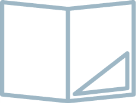  - grafika zgodna z projektem Zamawiającego,- format A4,- druk kolor 4+0, równomierne nasycenie kolorami, stosowanie materiałów i technik drukarskich gwarantujących wysoką jakość druku, 
w celu uniknięcia sklejania się arkuszy, odbijania się druku,- karton okładkowy 240 g – 300 g,- folia matowa lub błyszcząca,- na 3 stronie okładki wklejona kieszonka w kształcie     trapezu lub prostokąta (jak w teczkach ofertowych), Przykład 1:                                    Przykład 2: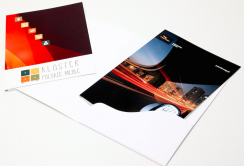 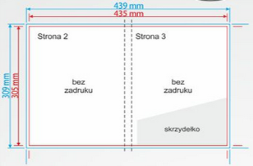 środek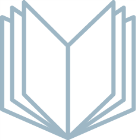 - grafika zgodna z projektem Zamawiającego,- 32 strony,- format A4,- druk kolor 4+4, równomierne nasycenie kolorami, stosowanie materiałów i technik drukarskich gwarantujących wysoką jakość druku, 
w celu uniknięcia sklejania się arkuszy, odbijania się druku, - papier offsetowy, 160 g – 180 g,naklejki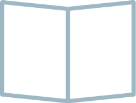    - grafika zgodna z projektem Zamawiającego,- format A3 złożony do A4,- druk 4+0, równomierne nasycenie kolorami, stosowanie materiałów i technik drukarskich gwarantujących wysoką jakość druku, 
w celu uniknięcia sklejania się arkuszy, odbijania się druku,- papier samoprzylepny,- wykrojnik nacinający,plansza do gry- grafika zgodna z projektem Zamawiającego,- format A3 złożony do A4,- druk 4+0, równomierne nasycenie kolorami, stosowanie materiałów i technik drukarskich gwarantujących wysoką jakość druku, 
w celu uniknięcia sklejania się arkuszy, odbijania się druku,- papier kreda, 250 g – 300 g,- folia matowa lub błyszcząca,kostka do gry- 12 000 szt., - biała,- plastikowa, dobrej jakości tworzywo sztuczne,- sześcian,- szerokość ścianki: 15 mm,- zaokrąglone narożniki,- płaskie znakowanie oczek z wtopionego tworzywa      w kolorze czarnym,- oczka na każdej ze ścian (w liczbie od 1 do 6, przy czym liczba oczek na ściankach nie może się powtarzać),- każda kostka zapakowana razem z kompletem pionków w przeźroczyste woreczki foliowe,- przeznaczona dla dzieci powyżej 3 roku życia oraz zgodna z normami CE,pionki do gry- 12 000 kompletów,- w jednym komplecie 4 pionki w różnych kolorach,- wysokość: 25 mm,- średnica podstawy: 12 mm,- plastikowe, dobrej jakości tworzywo sztuczne,- komplety pionków zapakowane razem z kostką 
w przeźroczyste woreczki foliowe,- przeznaczone dla dzieci powyżej 3 roku życia oraz zgodne z normami CE,figurka bohatera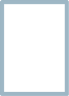 - grafika zgodna z projektem Zamawiającego,- format A4,- druk 4+0, równomierne nasycenie kolorami, stosowanie materiałów i technik drukarskich gwarantujących wysoką jakość druku, 
w celu uniknięcia sklejania się arkuszy, odbijania się druku,- karton,  240 g – 300 g,- wykrojnik wycinający,- ewentualnie bigowanie wykrojnikiem linii zagięcia papieru w modelu pociągu (nie jest konieczne),ulotka dla rodziców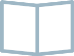 - format A4 złożony do A5,- druk 4+4, równomierne nasycenie kolorami, stosowanie materiałów i technik drukarskich gwarantujących wysoką jakość druku, 
w celu uniknięcia sklejania się arkuszy, odbijania się druku,- papier offsetowy 100 g – 120 g.książka dla klas I-IIIokładka- grafika zgodna z projektem Zamawiającego,- format A4,- druk kolor 4+4, równomierne nasycenie kolorami, stosowanie materiałów i technik drukarskich gwarantujących wysoką jakość druku, w celu uniknięcia sklejania się arkuszy, odbijania się druku,- karton okładkowy 240 g – 300 g,- folia matowa lub błyszcząca,- na 3 stronie okładki wklejona kieszonka 
w kształcie trapezu lub prostokąta (jak 
w teczkach ofertowych ),Przykład 1:                                    Przykład 2:środek- grafika zgodna z projektem Zamawiającego,- 28 stron,- format A4,- druk kolor 4+4, równomierne nasycenie kolorami, stosowanie materiałów i technik drukarskich gwarantujących wysoką jakość druku, w celu uniknięcia sklejania się arkuszy, odbijania się druku,- papier offsetowy, 160 g – 180 g,naklejki- grafika zgodna z projektem Zamawiającego, - format A3 złożony do A4,- druk 4+0, równomierne nasycenie kolorami, stosowanie materiałów i technik drukarskich gwarantujących wysoką jakość druku, w celu uniknięcia sklejania się arkuszy, odbijania się druku,- papier samoprzylepny,- wykrojnik nacinający,plansza do gry- grafika zgodna z projektem Zamawiającego,- format A3 złożony do A4,- druk 4+0, równomierne nasycenie kolorami, stosowanie materiałów i technik drukarskich gwarantujących wysoką jakość druku, w celu uniknięcia sklejania się arkuszy, odbijania się druku,- papier kreda, 250 g – 300 g,- folia matowa lub błyszcząca,kostka do gry- 10 000 szt., - biała,- plastikowa, dobrej jakości tworzywo sztuczne,- sześcian,- szerokość ścianki: 15 mm,- zaokrąglone narożniki,- płaskie znakowanie oczek z wtopionego tworzywa w kolorze czarnym,- oczka na każdej ze ścian (w liczbie od 1 do 6, przy czym liczba oczek na ściankach nie może się powtarzać),- każda kostka zapakowana razem z kompletem pionków w przeźroczyste woreczki foliowe,- przeznaczona dla dzieci powyżej 3 roku życia oraz zgodna z normami CE,pionki do gry- 10 000 kompletów,- w jednym komplecie 4 pionki w różnych kolorach,- wysokość: 25 mm,- średnica podstawy: 12 mm,- plastikowe, dobrej jakości tworzywo sztuczne,- komplety pionków zapakowane razem z kostką w przeźroczyste woreczki foliowe,- przeznaczone dla dzieci powyżej 3 roku życia oraz zgodne z normami CE,karty do gry- grafika zgodna z projektem Zamawiającego,- format A3 złożony do A4,- druk 4+4, równomierne nasycenie kolorami, stosowanie materiałów i technik drukarskich gwarantujących wysoką jakość druku, w celu uniknięcia sklejania się arkuszy, odbijania się druku,- papier kreda,  240 g – 300 g,figurka bohatera- grafika zgodna z projektem Zamawiającego,- format A4,- druk 4+0, równomierne nasycenie kolorami, stosowanie materiałów i technik drukarskich gwarantujących wysoką jakość druku, w celu uniknięcia sklejania się arkuszy, odbijania się druku,- karton,  240 g – 300 g,- wykrojnik wycinający- ewentualnie   bigowanie   wykrojnikiem   linii zagięcia  papieru  w  modelu  pociągu  (nie  jest konieczne),ulotka dla rodziców- format A4 złożony do A5,- druk 4+4, równomierne nasycenie kolorami, stosowanie materiałów i technik drukarskich gwarantujących wysoką jakość druku, w celu uniknięcia sklejania się arkuszy, odbijania się druku,- papier  offsetowy 100 - 120 g.książka dla klas IV-VIokładka- grafika zgodna z projektem Zamawiającego,- format A5,- druk kolor 4+4, równomierne nasycenie kolorami, stosowanie materiałów i technik drukarskich gwarantujących wysoką jakość druku, w celu uniknięcia sklejania się arkuszy, odbijania się druku,- karton okładkowy 240 g – 300 g,- folia matowa lub błyszcząca,środek- grafika zgodna z projektem Zamawiającego,- 44 strony, - format A5,- druk kolor 4+4, równomierne nasycenie kolorami, stosowanie materiałów i technik drukarskich gwarantujących wysoką jakość druku, w celu uniknięcia sklejania się arkuszy, odbijania się druku,- papier offsetowy 120 g  – 150 g,naklejki- grafika zgodna z projektem Zamawiającego, - format A3 złożony do A4,- druk 4+0, równomierne nasycenie kolorami, stosowanie materiałów i technik drukarskich gwarantujących wysoką jakość druku, w celu uniknięcia sklejania się arkuszy, odbijania się druku,- papier samoprzylepny,- wykrojnik nacinający,plansza do gry- grafika zgodna z projektem Zamawiającego,- format A3 złożony do A4,- druk 4+0, równomierne nasycenie kolorami, stosowanie materiałów i technik drukarskich gwarantujących wysoką jakość druku, w celu uniknięcia sklejania się arkuszy, odbijania się druku,- papier kredowy, 240 g – 300 g,- folia matowa lub błyszcząca,kostka do gry- 8 000 szt., - biała,- plastikowa, dobrej jakości tworzywo sztuczne,- sześcian,- szerokość ścianki: 15 mm,- zaokrąglone narożniki,- płaskie   znakowanie   oczek   z   wtopionego tworzywa w kolorze czarnym,- oczka na każdej ze ścian (w liczbie od 1 do 6, przy czym liczba oczek na ściankach nie może się powtarzać),- każda kostka zapakowana razem z kompletem pionków w przeźroczyste woreczki foliowe,- przeznaczona dla dzieci powyżej 3 roku życia oraz zgodna z normami CE,pionki do gry- 8 000 kompletów,- w jednym komplecie 4 pionki w różnych kolorach,- wysokość: 25 mm,- średnica podstawy: 12 mm,- plastikowe, dobrej jakości tworzywo sztuczne,- komplety pionków zapakowane razem z kostką w przeźroczyste woreczki foliowe,- przeznaczone dla dzieci powyżej 3 roku życia oraz zgodne z normami CE,karty do gry 2 arkusze   - grafika zgodna z projektem Zamawiającego,- format A3 złożony do A4,   - druk 4+4, równomierne nasycenie kolorami, stosowanie materiałów i technik drukarskich gwarantujących wysoką jakość druku, w celu uniknięcia sklejania się arkuszy, odbijania się druku,   - papier kredowy,  240 g – 300 g.Lp.Nazwa przedmiotuJ.m.Liczba1Książka dla przedszkoliSztuka4 0002Książka dla klas I-IIISztuka3003Książka dla klas IV-VISztuka300Lp.Nazwa przedmiotuJ.m.Liczba1Książka dla przedszkoliSztuka2 0002Książka dla klas I-IIISztuka2 4253Książka dla klas IV-VISztuka1 925________________________________________________________WykonawcaZamawiający